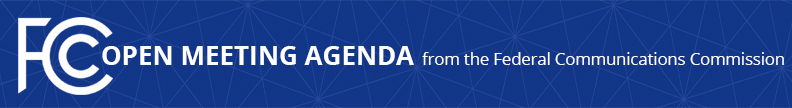 Media Contact: Will Wiquistwill.wiquist@fcc.govFor Immediate ReleaseFCC ANNOUNCES TENTATIVE AGENDA FOR SEPTEMBER OPEN MEETING  -- WASHINGTON, August 31, 2023—Federal Communications Commission Chairwoman Jessica Rosenworcel announced that the items below are tentatively on the agenda for the September Open` Commission Meeting scheduled for Thursday, September 21, 2023:Satellite Application Processing – The Commission will consider a Report and Order and Further Notice of Proposed Rulemaking on facilitating and expediting application processing for satellite and earth station operators in order to advance opportunities for innovation in the new space age. (IB Docket Nos. 22-411, 22-271)Updating the 5G Fund for Rural America – The Commission will consider a Further Notice of Proposed Rulemaking on the implementation of the 5G Fund for Rural America in light of new, precise, and verified mobile coverage data gathered through the Broadband Data Collection. (GN Docket No. 20-32)Direct Access to Phone Numbers – The Commission will consider a Report and Order to strengthen the Commission’s direct access rules in order to stem the tide of illegal robocalls, protect the nation’s numbering resources from abuse by foreign bad actors, and advance other important public policy objectives tied to the use of numbering resources.  The accompanying Second Further Notice of Proposed Rulemaking would seek comment on the duties of existing direct access authorization holders. (WC Docket Nos. 13-97, 07-243, 20-67; IB Docket No. 16-155)Updating Obsolete TV Broadcasting Rules – The Commission will consider a Report and Order which would amend Part 73 of the Commission’s Rules to update Television and Class A Television Broadcast Station Rules as well as certain rules applicable to all broadcast stations.  This would ensure the FCC’s rules better reflect the current broadcast TV operating environment including changes related to major developments like the transition from analog to digital-only operations and the post-incentive auction transition to a smaller television band with fewer channels. (MB Docket No. 22-227)Enforcement Bureau Action – The Commission will consider an enforcement action.Enforcement Bureau Action – The Commission will consider an enforcement action.Public Drafts of Meeting Items – The FCC publicly releases the draft text of each item expected to be considered at the next Open Commission Meeting.  Drafts of items under consideration that involve specific, enforcement-related matters, which can include restricted proceedings and hearing designation orders, will not be publicly released.  One-page cover sheets are included in the public drafts to help summarize each item.  All these materials will be available on the FCC’s Open Meeting page: www.fcc.gov/openmeeting.  Public Attendance – The Open Meeting is scheduled to commence at 10:30 a.m. ET in the Commission Meeting Room of the Federal Communications Commission, 45 L Street, N.E., Washington, D.C.  While the Open Meeting is open to the public, the FCC headquarters building is not open access, and all guests must check in with and be screened by FCC security at the main entrance on L Street.  Attendees at the Open Meeting will not be required to have an appointment but must otherwise comply with protocols outlined at: https://www.fcc.gov/visit.  Open Meetings are streamed live at www.fcc.gov/live.Press Access – Members of the news media are welcome to attend the meeting and will be provided reserved seating on a first-come, first-served basis.  Following the meeting, the Chairwoman may hold a news conference in which she will take questions from credentialed members of the press in attendance.  Afterwards, senior policy and legal staff will be made available to the press in attendance for questions related to the items on the meeting agenda.  Commissioners may also choose to hold press conferences.  Press may also direct questions to the Office of Media Relations (OMR): MediaRelations@fcc.gov.  Questions about credentialing should be directed to OMR.###
Media Relations: (202) 418-0500 / ASL: (844) 432-2275 / Twitter: @FCC / www.fcc.gov This is an unofficial announcement of Commission action.  Release of the full text of a Commission order constitutes official action.  See MCI v. FCC, 515 F.2d 385 (D.C. Cir. 1974).